PM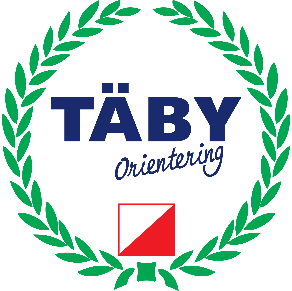 Lång-KM 2021 torsdagen den 27:e majTäby OKVälkomna!Covid-19Iakttag social distansering och försiktighet på grund av Covid-19SamlingKairobadet, Upplands Väsby vid MälarenParkeringStörre parkeringsplats på grusad yta i toppen av Mor Olas backe. Parkering längs Runsavägen är inte tillåten. KollektivtrafikBuss 532 från Upplands Väsbys station till hållplats KairoArenaArena i anslutning till parkering i toppen av Mor Olas backeHästar och ryttareRidsport förekommer i området. Det är viktigt att bibehålla god relation med den lokala ridklubben. Visa hänsyn till hästar och ryttare. Inga hästhagar får beträdas.StartFörsta start kl 18:00. Sista start kl 18:45. Avstånd till start från arenan är 400 meter. Följ snitslad grusväg norrut från arenan.Vid start blir du avprickad mot lista över anmälda deltagare och tilldelad karta för din klass. Fri start med startstämpling tillämpas. Håll avstånd till andra löpare med samma bana med minst en minut mellan starterna.Möjlighet att lämna överdragskläder vid start för transport till arenan finns ej. Överdragskläder lämnas förslagsvis vid arenan.KontrollangivelserKontrollangivelser finns tryckt på karta, ej på separata bladTidtagningTidtagning med SportIdent. Vissa av SportIdent-enheterna är uthängda dagen innan, vilket innebär att de aktiveras vid första stämplingen. Den första stämplingen kan därför ta lite längre tid än vanligt. Kontrollera alltid ljus- och ljudkonfirmation vid stämpling.KontrollerSkärm med SportIdent-enhet. På vissa kontroller är SportIdent-enheten monterad med spjut, men det förekommer också att SportIdent-enheten hänger på skärmen.Kontroller är markerade med kodsiffra.U-klass, öppna motionsklasserU1, ÖM3, ÖM5 och ÖM8 erbjuds för ej föranmälda löpareStrukna klasserD10, D20, D21, H20, H70, H80, D70 och D80 utgår på grund av inga anmälda löpareBanlängderH10, (D10), U1: 2,5 km, Grön / Vit, 1:7500H12, D12, ÖM3: 3,0 km, Gul, 1:7500H14, D14, ÖM5: 3,0 km, Orange, 1:7500D16: 4,0 km, Svart, 1:10000H60, D40, D50, ÖM8: 4,0, Svart, 1:7500H16, D18, (D20), (D21): 5,5 km, Svart, 1:10000H40, H50: 5,5 km, Svart, 1:7500H18, (H20), H21: 8,0 km, Svart, 1:10000(H70), (H80), D60, (D70), (D80): 3,0 km, Blå, 1:7500ResultatResultat anslås på Eventor efter tävlingenServeringFestis och hembakade bullar till självkostnadspris vid arenanTävlingsledningTävlingsledning: Mats Ajling (070 535 96 64) och Anders Mökander (070 168 29 78)Banläggare: Björn Rundlöf